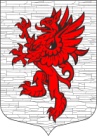 СОВЕТ ДЕПУТАТОВ       МУНИЦИПАЛЬНОГО ОБРАЗОВАНИЯЛОПУХИНСКОЕ СЕЛЬСКОЕ ПОСЕЛЕНИЕМО ЛОМОНОСОВСКИЙ МУНИЦИПАЛЬНЫЙ РАЙОНЛЕНИНГРАДСКОЙ ОБЛАСТИчетвёртый созыв24 сентября 2019 года                                                                      д. ЛопухинкаРЕШЕНИЕ №  4Об освобождении ведущего специалиста  администрации МО Лопухинское сельское поселение Ивановой Е.А. от временного исполнения обязанностей главы администрации МО Лопухинское сельское поселение  Руководствуясь Федеральным законом № 131-ФЗ от 06.10.2003 года «Об общих принципах организации местного самоуправления в Российской Федерации», Уставом муниципального образования Лопухинское сельское поселение муниципального образования Ломоносовский муниципальный район Ленинградской области, разделом  14  «Положения об администрации муниципального образования Лопухинское сельское поселение МО Ломоносовского муниципального района Ленинградской области», утвержденного решением совета депутатов МО Лопухинское сельское поселение № 18 от 22 декабря 2005 г., с изменениями  от  19 декабря 2014 года, Совет депутатов МО Лопухинское сельское поселение МО Ломоносовский муниципальный район Ленинградской областиРЕШИЛ:Освободить ведущего специалиста  администрации МО Лопухинское сельское поселение Иванову Е.А. от временного исполнения обязанностей главы администрации МО Лопухинское сельское поселение.   Настоящее решение вступает в силу с момента его принятия.Глава муниципального образованияЛопухинское сельское поселение                                                   В.В.  Шефер